ESCUELA SUPERIOR POLITÉCNICA DEL LITORAL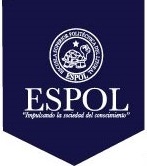 FACULTAD DE CIENCIAS NATURALES Y MATEMÁTICASDEPARTAMENTO DE MATEMATICASTEMA 1 [10 PUNTOS]Resolver la siguiente ecuación diferencial,TEMA 2 [10 PUNTOS]Determinar la solución general de la ecuación:TEMA 3 [10 PUNTOS]Usando un cambio de variable adecuado, resuelva la ecuación de Euler dada:TEMA 4 [10 PUNTOS]Resolver la ecuación diferencial, alrededor del punto x0=0:TEMA 5 [10 PUNTOS]Suponga que un cohete se lanza con velocidad , donde R es el radio de la Tierra. Desprecie la resistencia del aire. Encuentre una expresión para la velocidad v en términos de la distancia x desde la superficie terrestre. Año:2015Período: Segundo TérminoMateria: Ecuaciones DiferencialesProfesor:Evaluación: Primera Fecha: 7 de Diciembre de 2015COMPROMISO DE HONORYo, ………………………………………………………………………………………………………………..…………… al firmar este compromiso, reconozco que el presente examen está diseñado para ser resuelto de manera individual, que puedo usar una calculadora ordinaria para cálculos aritméticos, un lápiz o esferográfico; que solo puedo comunicarme con la persona responsable de la recepción del examen; y, cualquier instrumento de comunicación que hubiere traído, debo apagarlo y depositarlo en la parte anterior del aula, junto con algún otro material que se encuentre acompañándolo.  No debo además, consultar libros, notas, ni apuntes adicionales a las que se entreguen en esta evaluación. Los temas debo desarrollarlos de manera ordenada. Firmo al pie del presente compromiso, como constancia de haber leído y aceptar la declaración anterior."Como estudiante de  ESPOL  me comprometo a combatir la mediocridad y actuar con honestidad, por eso no copio ni dejo copiar".Firma                                                        NÚMERO DE MATRÍCULA:……………….….      PARALELO:…………